GFWC/CT  4 September 2022Saturday, September 11, 2022WREATHS ACROSS AMERICA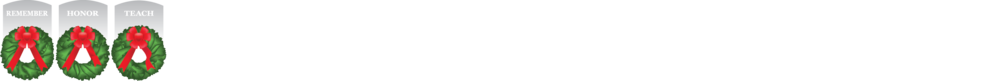 Join us for our National Call to Wave the American Flag in Honor of September 11th! We're calling on all Americans to join us in waving the American flag in their own communities to commemorate the 21st anniversary of 9/11. Members of the WAA family, including staff, volunteers, Gold Star and Blue Star Families, and veterans, will join to share in the patriotic act of waving the flag, and sharing the stories of those who raised their hand to serve following the events of that fateful day. The flag waving will start at 8:46 am ET, when on Tuesday, Sept. 11, 2001, five hijackers took control of American Airlines Flight 11 and flew it into the heart of New York City and the northern facade of the World Trade Center's North Tower (1 WTC) and end at 10:03 am ET when four hijackers crashed United Airlines Flight 93 into a field in Stonycreek Township near Shanksville, Penn., on the same day.You too can join! Participants are encouraged to take video and pictures of their participation in the national flag waving and share them with WAA, their family, and their friends to help REMEMBER, HONOR and TEACH the generation born after 9/11, how hard times can strengthen us as a nation.  Please use the hashtag #FlagsAcrosstheCountry and #AmericaStrong when posting on social media and tag this page - the Wreaths Across America Official Facebook page.Hello GFWC/CT Officers, Club Presidents, and Board Members	I realize our GFWC/CT conference is on Saturday, September 10th with many of you attending.  BUT perhaps you can get your club members to wave the American Flag between the hours mentioned above to honor those that died on that awful day back on September 11, 2001.	Wear your club shirts.  Let your community know you are out there supporting this cause.  Take pictures, videos.  	If you think your club members would like to participate in this, please email me your club name, address, and if known, how many members joining in.	Thank you as always.	Maddy Marzullo	GFWC/CT Veterans Chair